ФИО ребенка___________________________________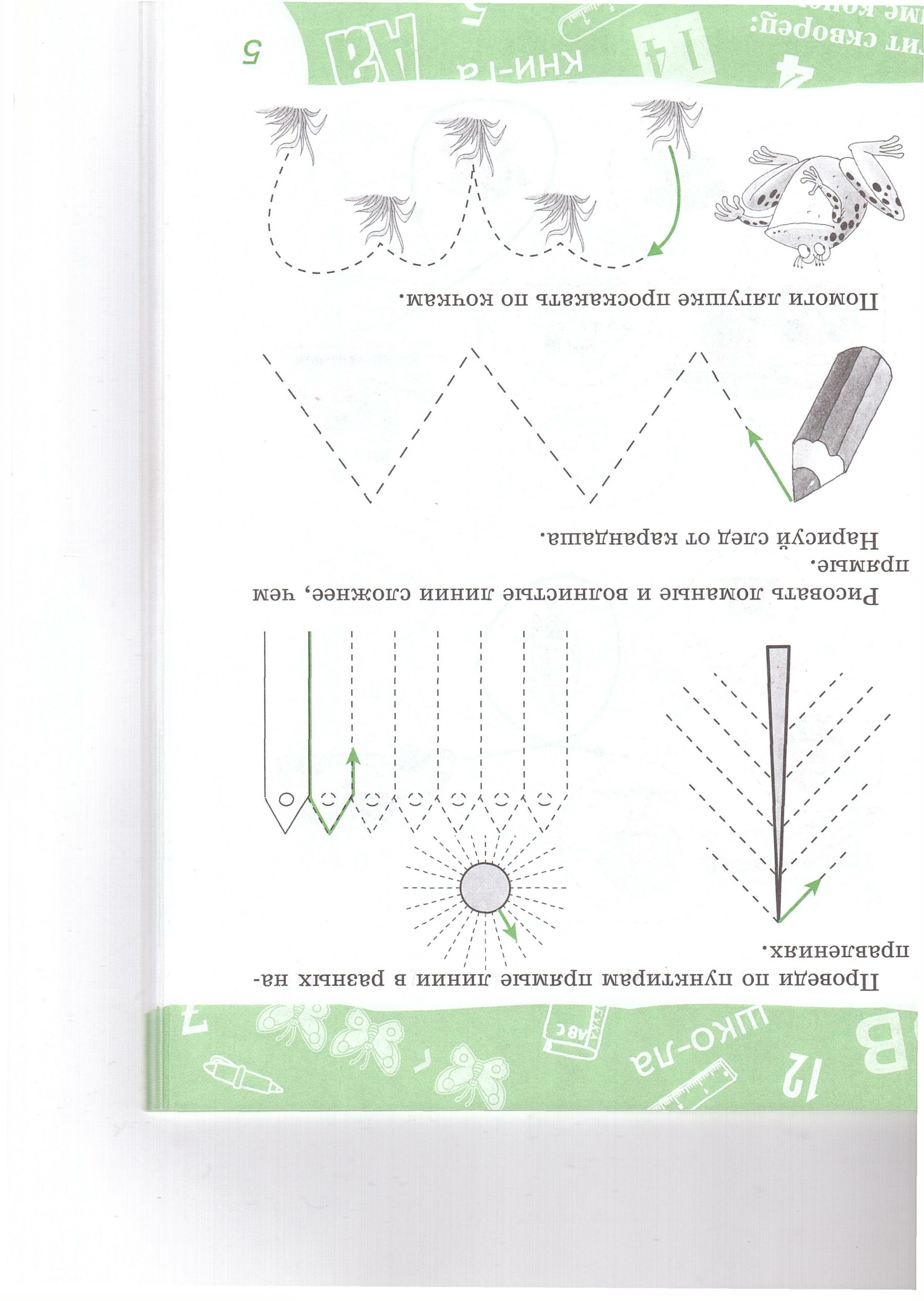 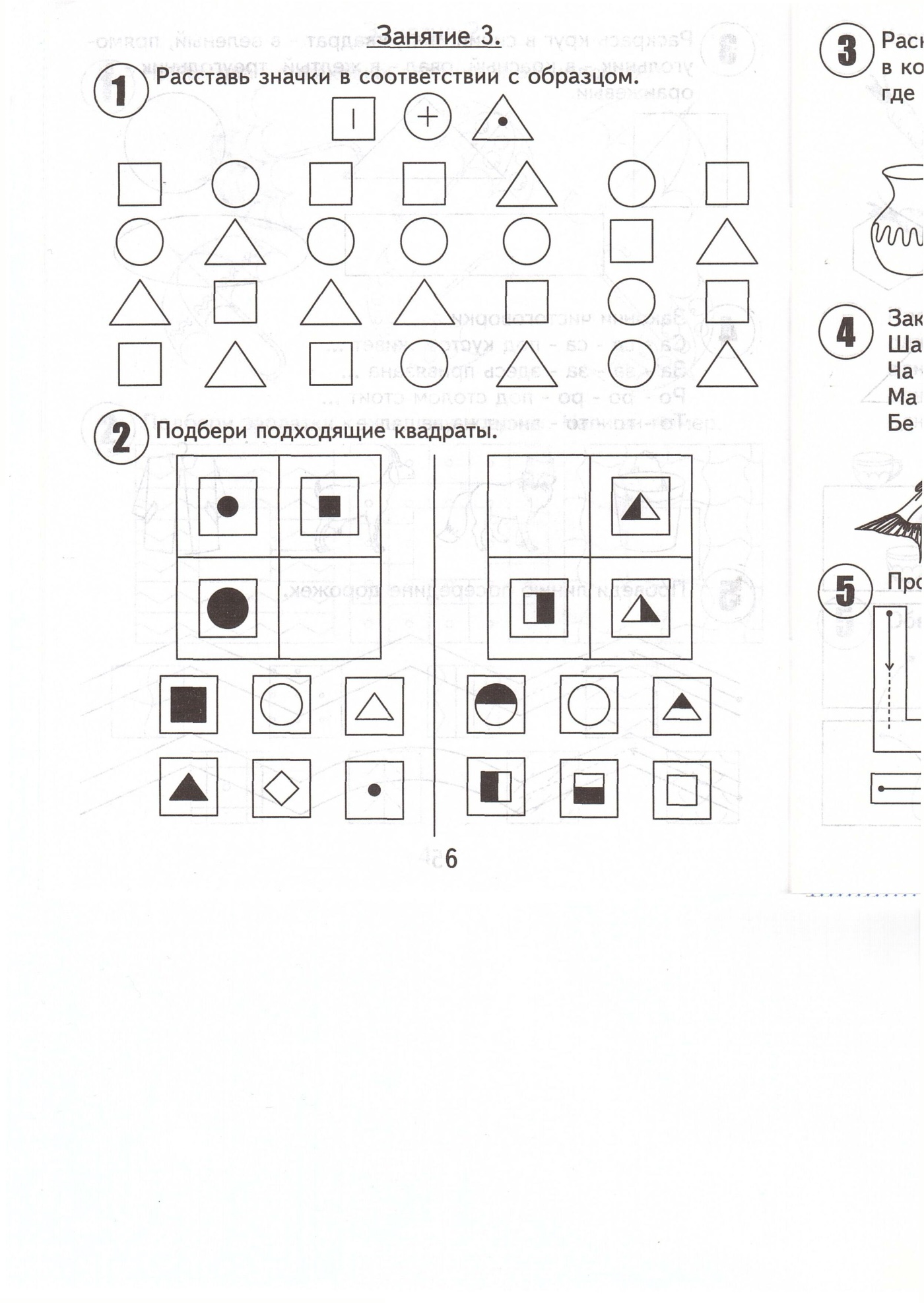 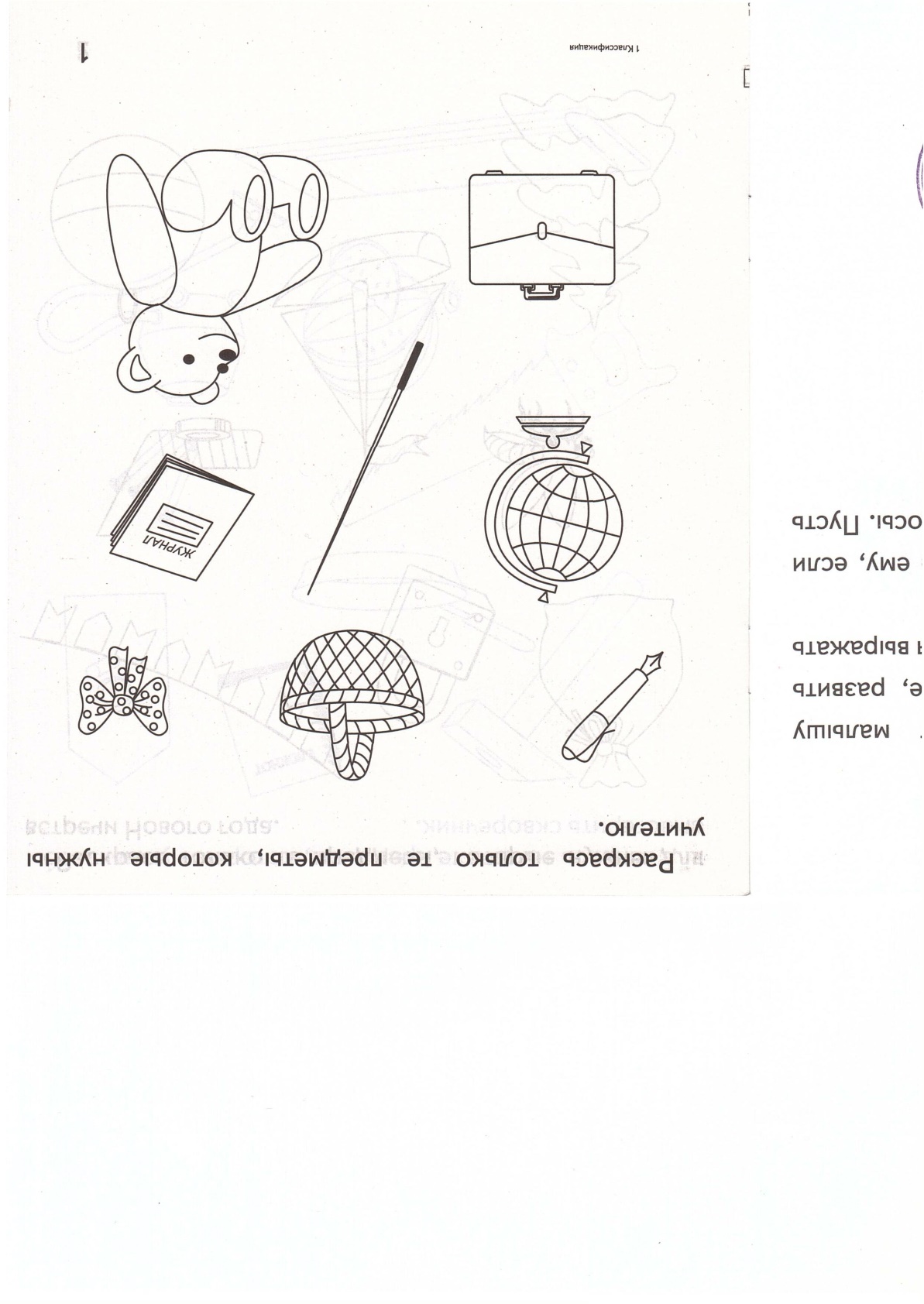 